matemática – cálculo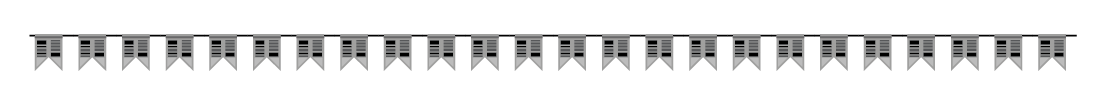 ESSA ATIVIDADE FAREMOS ONLINE.Observe o valor de cada círculo. Faça o cálculo em uma folha separada e coloque o resultado final.	+	+	=	+	+	=	+	+	=